Выборы -2024. 15-17 марта 2024 года на территории 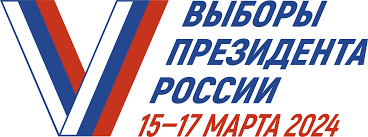 Аппаковского сельского поселения,  с высокой активностью населения, прошли Выборы Президента РФ.н.п.Аппаково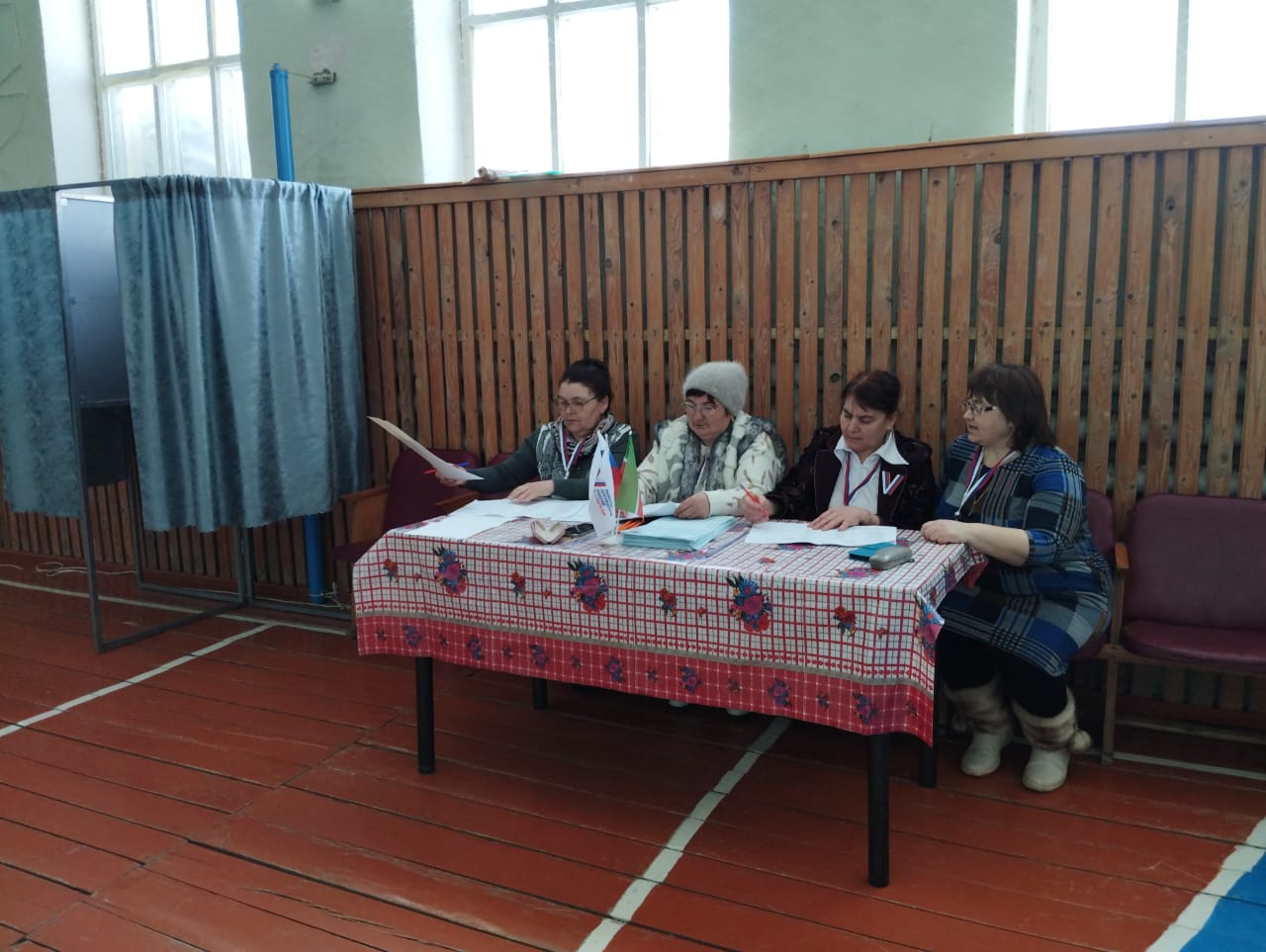 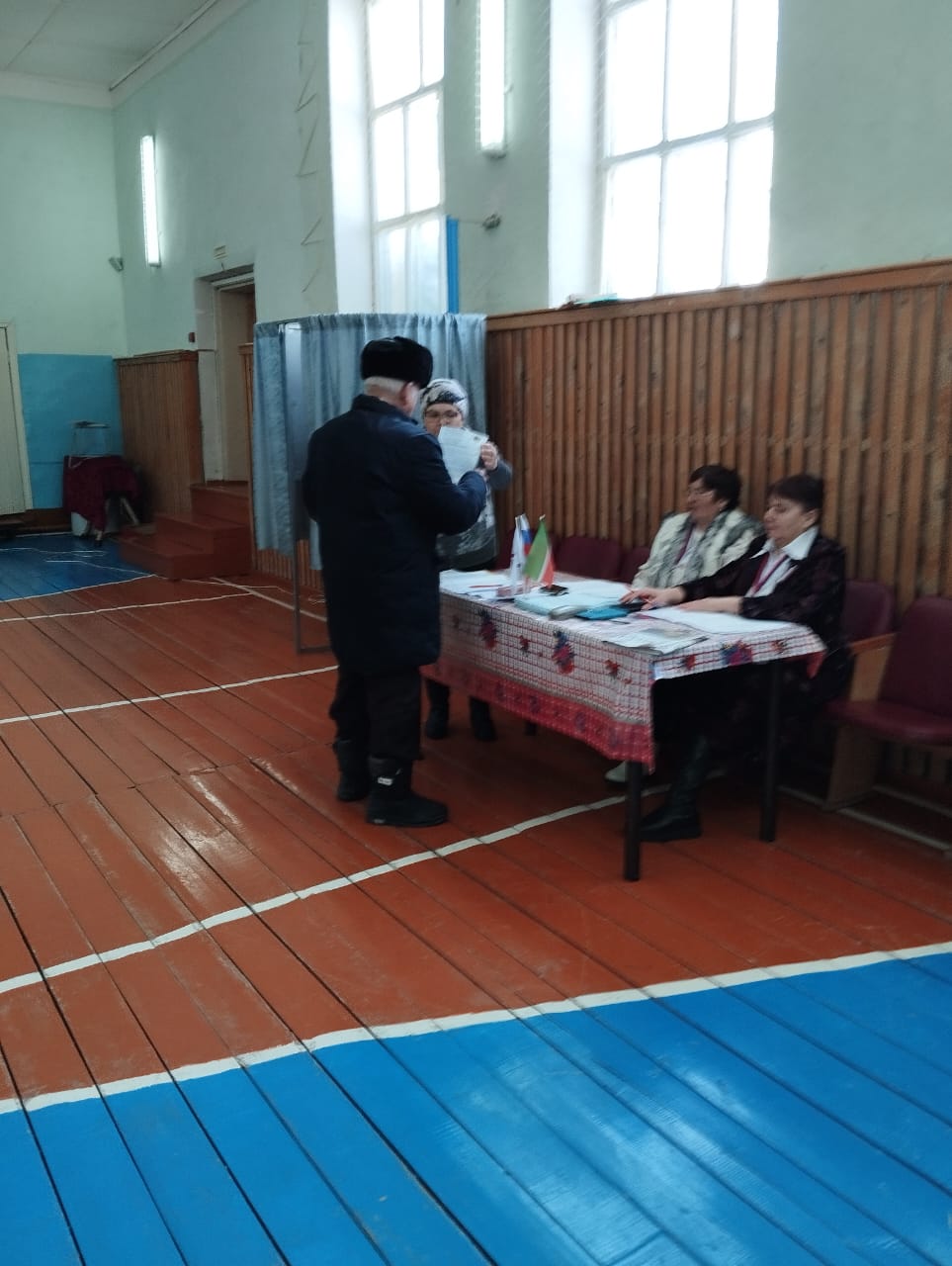 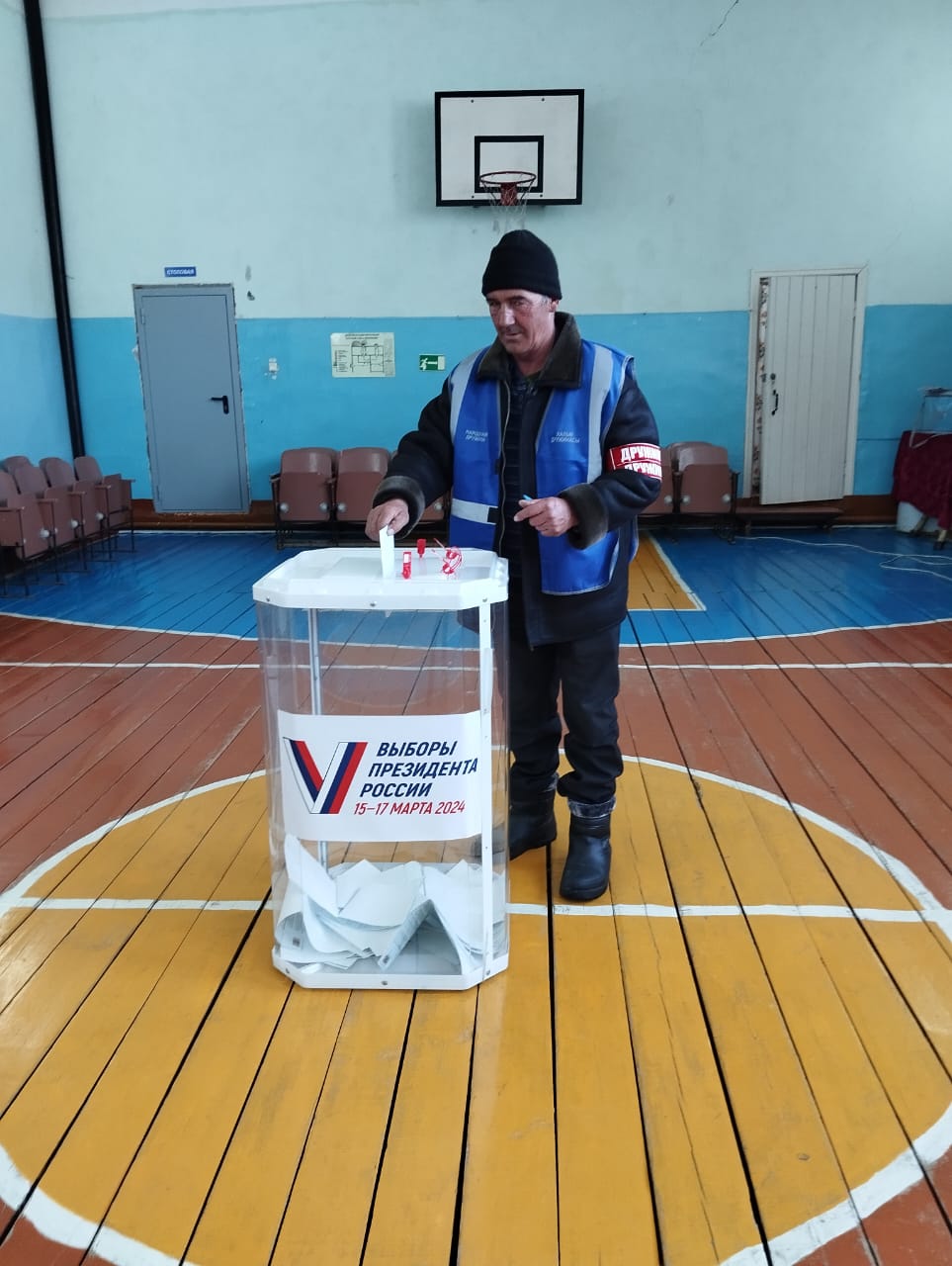 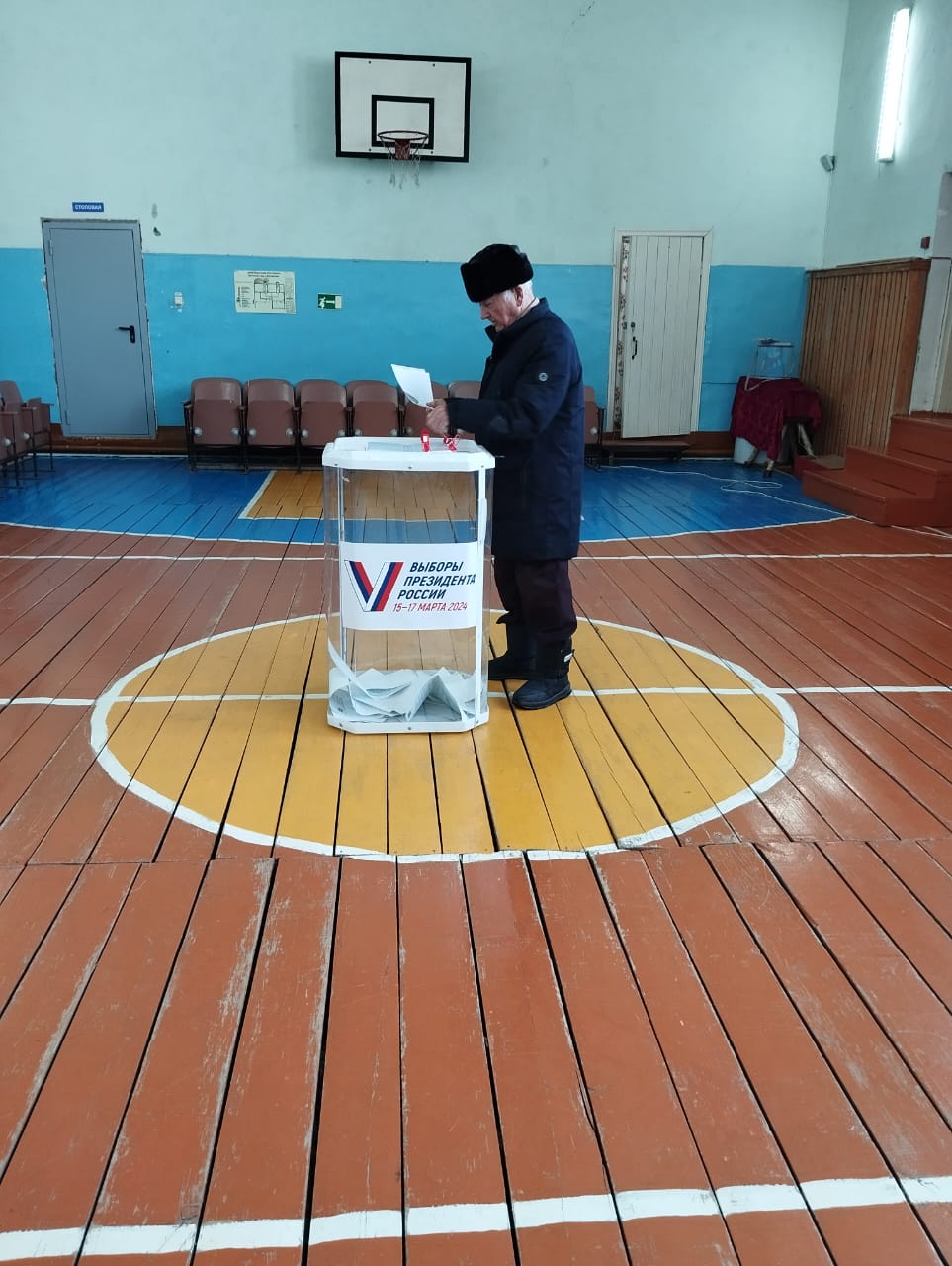 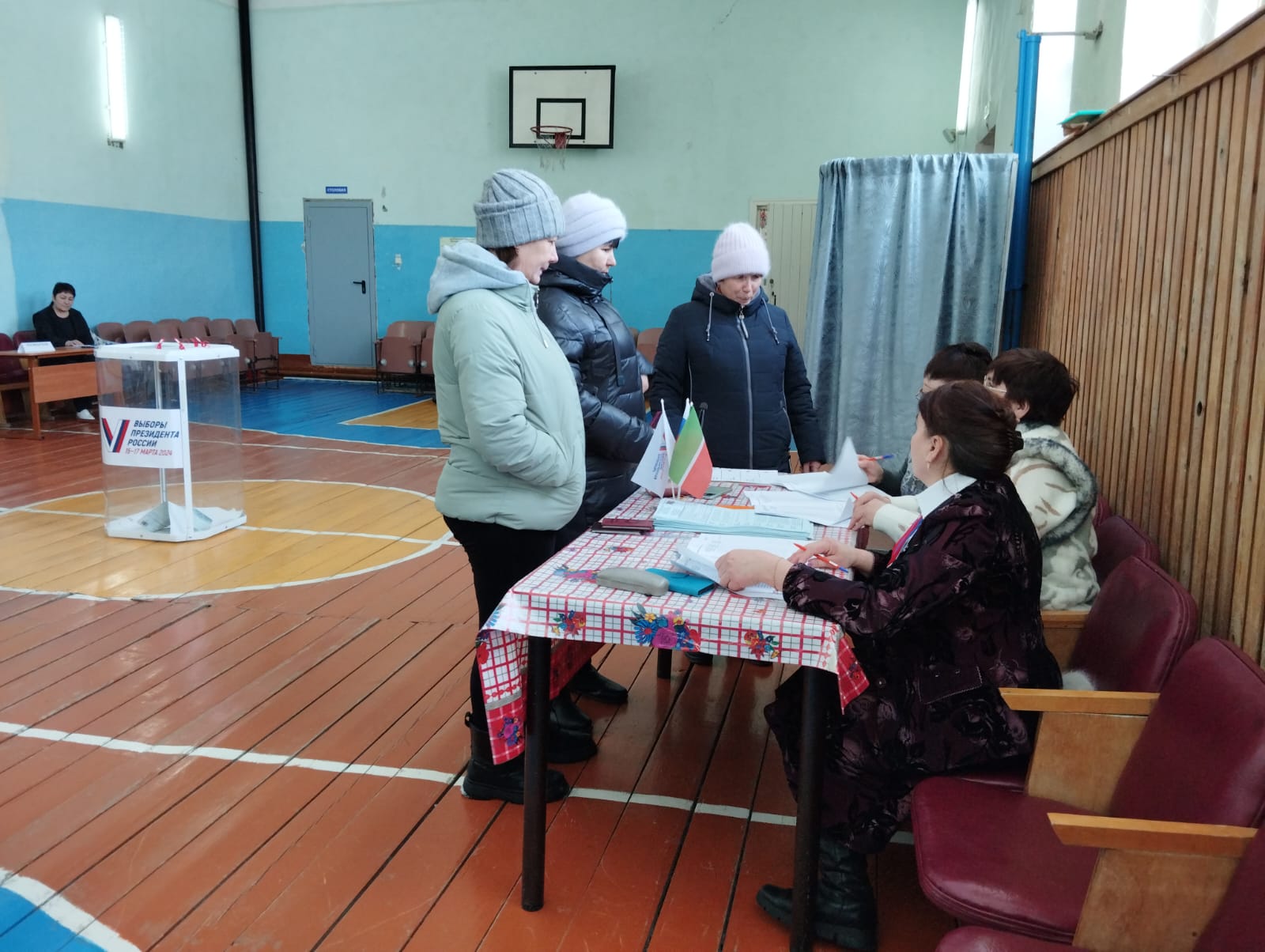 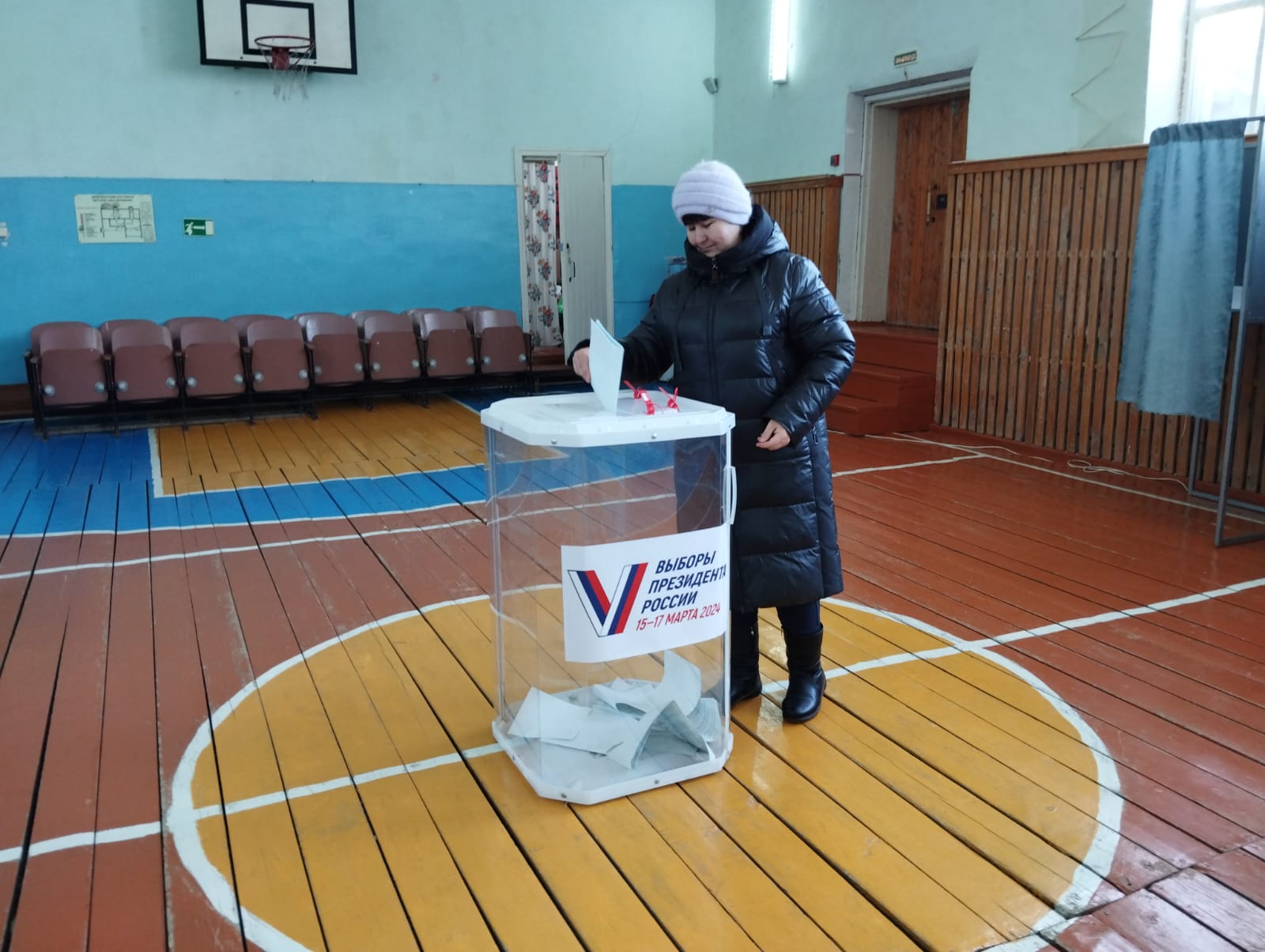 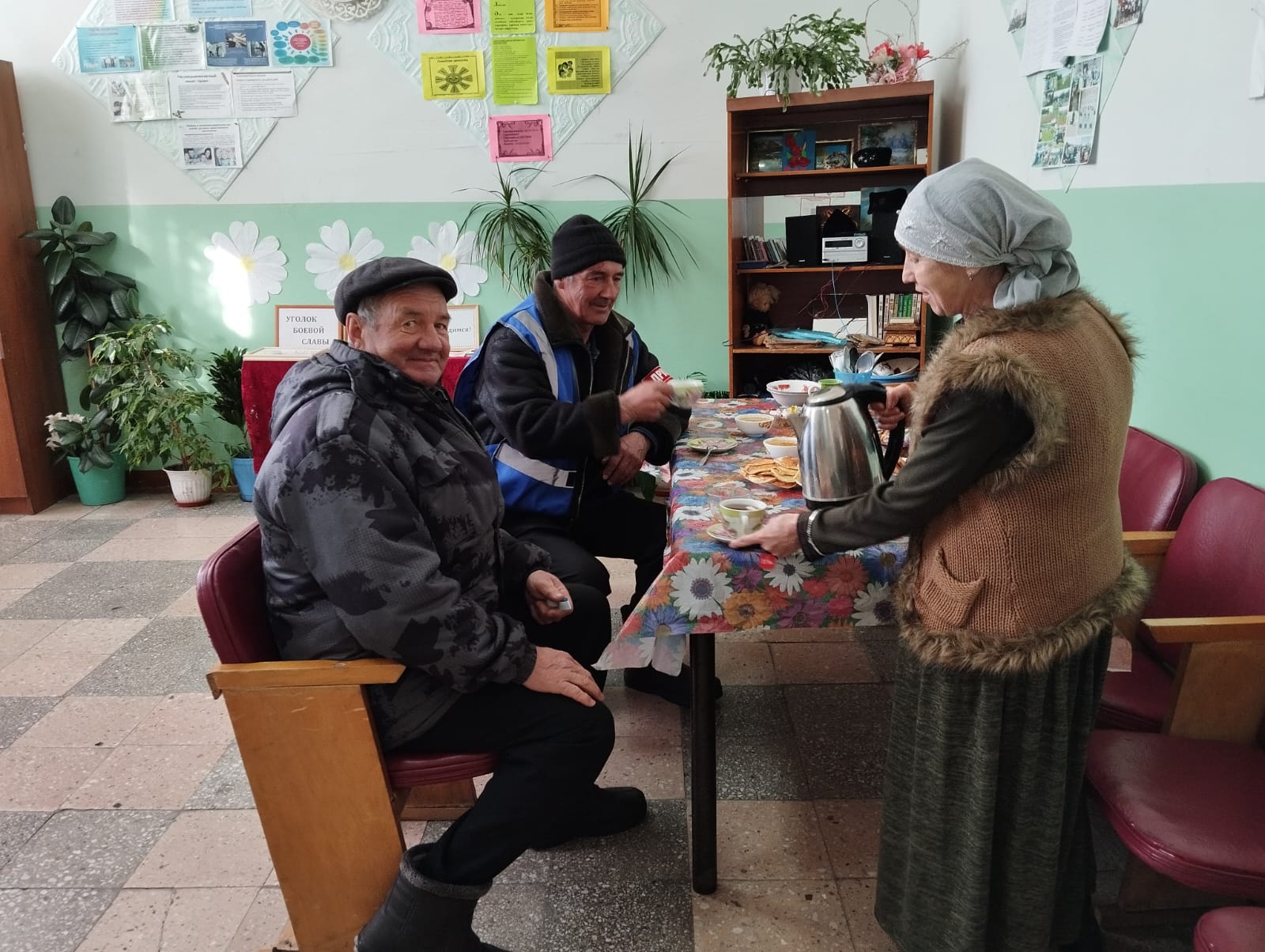 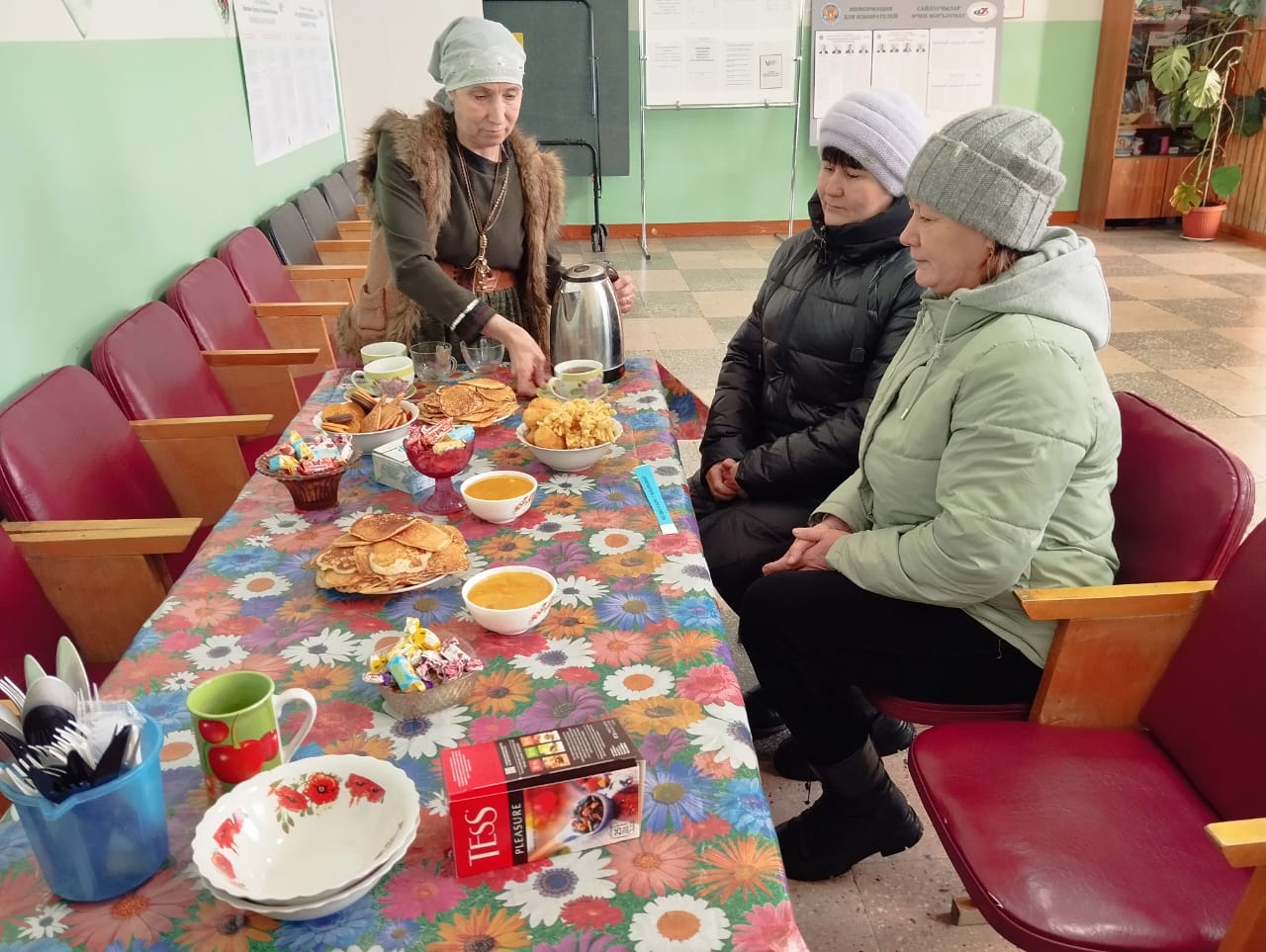 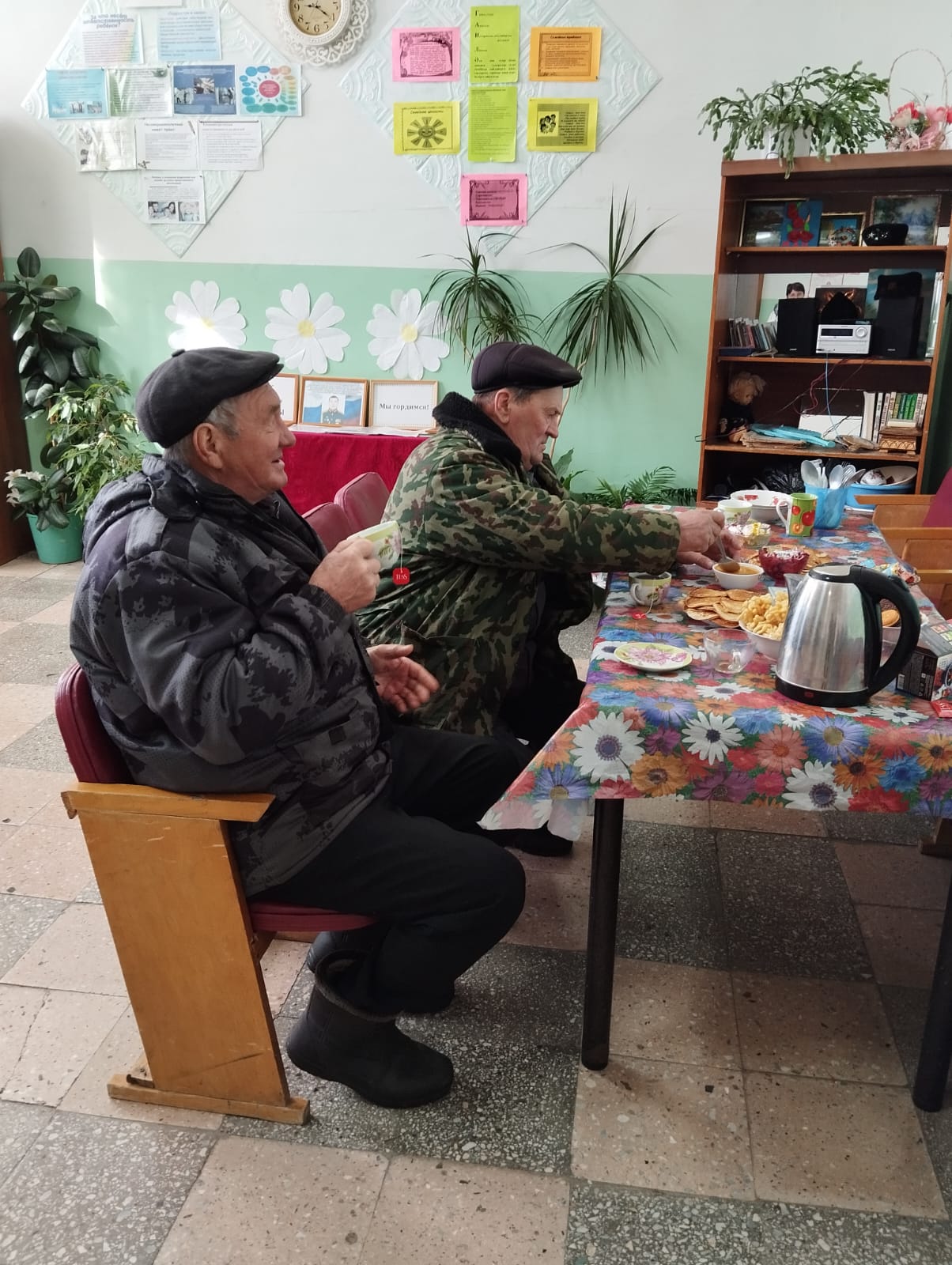 